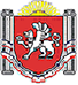 БЕРЕЗОВСКИЙ СЕЛЬСКИЙ СОВЕТ РАЗДОЛЬНЕНСКОГО РАЙОНАРЕСПУБЛИКИ КРЫМ26 (внеочередного) заседание 2 созываРЕШЕНИЕ   30 апреля 2021 г.                  			№ 176с. БерезовкаОб утверждении Порядка выдвижения, внесения, обсуждения, рассмотрения инициативных проектов на территории муниципального образования Березовское сельское поселение Раздольненского района Республики Крым     В соответствии с Федеральными законами от 06.10.2003 № 131-ФЗ «Об общих принципах организации местного самоуправления в Российской Федерации», от 20.07.2020 года № 216-ФЗ «О внесении изменений в Бюджетный кодекс Российской Федерации», Уставом муниципального образования Березовское сельское поселение Раздольненского района, Березовский сельский советРЕШИЛ: 1. Утвердить Порядок выдвижения, внесения, обсуждения, рассмотрения инициативных проектов на территории муниципального образования Березовское сельское поселение Раздольненского района Республики Крым (прилагается).2. Обнародовать данное решение путем размещения на информационных стендах населенных пунктов Березовского сельского поселения и на официальном сайте Администрации Березовского сельского поселения в сети Интернет (http:/berezovkassovet.ru/).3. Настоящее решение вступает в силу со дня его официального обнародования.4. Контроль за выполнением настоящего решения возложить на председателя Березовского сельского совета - главу Администрации Березовского сельского поселения.Председатель Березовского	сельского совета - глава Администрации Березовского сельского поселения		                    				А.Б.Назар                                                                            Приложение                                                                          к   решению 26 (внеочередного) заседания                                       Березовского сельского                                                                                   совета 2 созыва от 30.04.2021г. № 176Раздел 1. Общие положения1. 	Настоящий Порядок выдвижения, внесения, обсуждения, рассмотрения инициативных проектов а также проведения их конкурсного отбора (далее - Порядок) устанавливает общие положения, а также правила осуществления процедур по выдвижению, внесению, обсуждению, рассмотрению инициативных проектов, а также проведению их конкурсного отбора на территории муниципального образования Березовское сельское поселение.2. Основные понятия, используемые для целей настоящего Порядка:1) инициативные проекты - проекты, разработанные и выдвинутые в соответствии с настоящим Порядком инициаторами проектов в целях реализации на территории, части территории Березовского сельского поселения мероприятий, имеющих приоритетное значение для жителей Березовского сельского поселения, по решению вопросов местного значения или иных вопросов, право решения которых предоставлено органам местного самоуправления Березовского сельского поселения. Порядок определения части территории Березовского сельского поселения, на которой могут реализовываться инициативные проекты, устанавливается решением Березовского сельского совета; 2) инициативные платежи - собственные или привлечённые инициаторами проектов денежные средства граждан, индивидуальных предпринимателей и образованных в соответствии с законодательством Российской Федерации юридических лиц, уплачиваемые на добровольной основе и зачисляемые в соответствии с Бюджетным кодексом Российской Федерации в бюджет Березовского сельского поселения в целях реализации конкретных инициативных проектов;3) конкурсная комиссия - постоянно действующий коллегиальный орган Администрации Березовского сельского поселения, созданный в целях проведения конкурсного отбора инициативных проектов;4) инициаторы проекта - физические и юридические лица, соответствующие требованиям, установленным законодательством об общих принципах организации местного самоуправления в Российской Федерации, а также настоящим Порядком;5) участники деятельности по выдвижению, внесению, обсуждению, рассмотрению инициативных проектов, а также проведению их конкурсного отбора на территории муниципального образования Березовское сельское поселение (далее - участники инициативной деятельности):- конкурсная комиссия;-инициаторы проекта;-Березовский сельский совет;-Администрация Березовского сельского поселения. Раздел 2. Порядок выдвижения инициативных проектов1.	Выдвижение инициативных проектов осуществляется инициаторами проектов.2.	Инициаторами проектов могут выступать:инициативные группы численностью не менее десяти граждан, достигших шестнадцатилетнего возраста и проживающих на территории Березовского сельского поселения; органы территориального общественного самоуправления, осуществляющие свою деятельность на территории Березовского сельского поселения;старосты сельских населенных пунктов, входящих в состав Березовского сельского поселения;индивидуальные предприниматели, осуществляющие свою деятельность на территории Березовского сельского поселения;юридические лица, осуществляющие свою деятельность на территории Березовского сельского поселения, в том числе социально-ориентированные некоммерческие организации (далее - СОНКО).3.Лица, указанные в части 2 настоящей статьи (далее – инициаторы проекта): готовят инициативный проект;организуют обсуждение инициативного проекта или обеспечивают выявление мнения граждан по вопросу о поддержке инициативного проекта в соответствии с положениями настоящего раздела;вносят инициативный проект в Администрацию сельского поселения;участвуют в контроле за реализацией инициативного проекта;реализуют иные права и исполняют обязанности, установленные настоящим Порядком и принятыми в соответствии с ним иными нормативными правовыми актами муниципального образования Березовское сельское поселение.4.	Инициативные проекты, выдвигаемые инициаторами проектов, составляются по форме согласно приложению 1 к настоящему Порядку и должны содержать сведения, установленные законодательством об общих принципах организации местного самоуправления в Российской Федерации, а также настоящим Порядком.5.Инициативный проект должен содержать следующие сведения:- описание проблемы, решение которой имеет приоритетное значение для жителей муниципального образования Березовское сельское поселение» или его части; - обоснование предложений по решению указанной проблемы;- описание ожидаемого результата (ожидаемых результатов) реализации инициативного проекта; - предварительный расчет необходимых расходов на реализацию инициативного проекта;- планируемые сроки реализации инициативного проекта;- сведения о планируемом (возможном) финансовом, имущественном и (или) трудовом участии заинтересованных лиц в реализации данного проекта;- указание на объем средств бюджета муниципального образования Березовское сельское поселение в случае, если предполагается использование этих средств на реализацию инициативного проекта, за исключением планируемого объема инициативных платежей;- указание на территорию муниципального образования Березовское сельское поселение или ее часть, в границах которой будет реализовываться инициативный проект. 6. Инициативные проекты, предлагаемые (планируемые) к реализации в очередном финансовом году, могут быть выдвинуты инициаторами проектов в текущем финансовом году.Раздел 3. Порядок обсуждения инициативных проектов1. Инициативный проект до его внесения в Березовское сельское поселение подлежит рассмотрению на сходе, собрании или конференции граждан, в том числе на собрании или конференции граждан по вопросам осуществления территориального общественного самоуправления, в целях обсуждения инициативного проекта, определения его соответствия интересам жителей Березовского сельского поселения или его части, целесообразности реализации инициативного проекта, а также принятия сходом, собранием, конференцией решения о поддержке инициативных проектов. Выявление мнения граждан по вопросу о поддержке инициативного проекта может проводиться путём опроса граждан, сбора их подписей.2. Возможно рассмотрение нескольких инициативных проектов на одном сходе, на одном собрании, на одной конференции граждан.3. Проведение схода, собрания, конференции и опроса граждан, сбора их подписей осуществляется в соответствии с законодательством об общих принципах организации местного самоуправления в Российской Федерации, Уставом муниципального образования Березовское сельское поселение, а также решениями Березовского сельского совета. Раздел 4. Порядок внесения инициативных проектов1.	Внесение инициативного проекта осуществляется инициатором проекта путём направления в Администрацию инициативного проекта с приложением документов и материалов, входящих в состав проекта, протокола схода, собрания или конференции граждан, результатов опроса граждан и (или) подписные листы, подтверждающие поддержку инициативного проекта жителями Березовского сельского поселения или его части.В случае если инициатором проекта выступают физические лица, к инициативному проекту прилагается согласие на обработку их персональных данных, составленное по форме согласно приложению 3 к настоящему Порядку.2.	Информация о внесении инициативного проекта в Администрацию подлежит опубликованию (обнародованию) и размещению на официальном сайте Администрации Березовского сельского поселения в информационно-телекоммуникационной сети «Интернет» в течение трех рабочих дней со дня внесения инициативного проекта в Администрацию и должна содержать сведения, указанные в инициативном проекте, а также сведения об инициаторах проекта. 3.	Одновременно граждане информируются о возможности представления в Администрацию своих замечаний и предложений по инициативному проекту с указанием срока их представления, который не может составлять менее пяти рабочих дней. Свои замечания и предложения вправе направлять жители Березовского сельского поселения, достигшие шестнадцатилетнего возраста. Указанная информация может доводиться до сведения граждан старостой населенного пункта.	Раздел 5. Порядок рассмотрения инициативных проектов1. Инициативный проект, внесённый в Администрацию, подлежит обязательному рассмотрению в течение 30 дней со дня его внесения на соответствие требованиям, установленным разделами 2, 3 настоящего Порядка, пунктом 1 раздела 4 настоящего Порядка.2. Администрация осуществляет подготовку заключения о правомерности, возможности, целесообразности реализации соответствующего инициативного проекта. Подготовка и направление заключения осуществляется по каждому инициативному проекту специалистом Администрации, курирующим направления деятельности, которым соответствует внесенный инициативный проект.4. В случае если в Администрацию внесено несколько инициативных проектов, в том числе с описанием аналогичных по содержанию приоритетных проблем, Администрация организует проведение конкурсного отбора и информирует об этом инициатора проекта. 5. К конкурсному отбору не допускаются инициативные проекты, в случаях, указанных в подпунктах 1-5 пункта 7 настоящего раздела.6. Администрация по результатам рассмотрения инициативного проекта принимает одно из следующих решений:1) поддержать инициативный проект и продолжить работу над ним в пределах бюджетных ассигнований, предусмотренных решением о местном бюджете, на соответствующие цели и (или) в соответствии с порядком составления и рассмотрения проекта местного бюджета (внесения изменений в решение о местном бюджете);2) отказать в поддержке инициативного проекта и вернуть его инициаторам проекта с указанием причин отказа в поддержке инициативного проекта.7. Администрация принимает решение об отказе в поддержке инициативного проекта в одном из следующих случаев:1) несоблюдение установленного порядка внесения инициативного проекта и его рассмотрения;2) несоответствие инициативного проекта требованиям федеральных законов и иных нормативных правовых актов Российской Федерации, законов и иных нормативных правовых актов Республики Крым, Уставу муниципального образования Березовское сельское поселение;3) невозможность реализации инициативного проекта ввиду отсутствия у органов местного самоуправления Березовского сельского поселения необходимых полномочий и прав;4) отсутствие средств бюджета Березовского сельского поселения в объеме средств, необходимом для реализации инициативного проекта, источником формирования которых не являются инициативные платежи;5) наличие возможности решения описанной в инициативном проекте проблемы более эффективным способом;6) признание инициативного проекта не прошедшим конкурсный отбор.8. Администрация поселения вправе, а в случае, предусмотренном подпунктом 5 пункта 7 настоящего раздела, обязана предложить инициаторам проекта совместно доработать инициативный проект, а также рекомендовать предоставить его на рассмотрение государственного органа в соответствии с его компетенцией.Раздел 6. Порядок рассмотрения инициативных проектов конкурсной комиссией и проведения конкурсного отбора 1. В случае, установленном пунктом 4 раздела 5 настоящего Порядка, инициативные проекты подлежат конкурсному отбору, проводимому конкурсной комиссией.2. Состав конкурсной комиссии утверждается Администрацией.3. Отбор инициативных проектов осуществляется в соответствии с методикой и критериями оценки инициативных проектов, установленными разделом 8 настоящего Порядка.4. Конкурсная комиссия по результатам рассмотрения инициативного проекта принимает одно из следующих решений:признать инициативный проект прошедшим конкурсный; признать инициативный проект не прошедшим конкурсный отбор.5. Решение конкурсной комиссией принимается по каждому представленному инициативному проекту.6. Инициаторы проекта, другие граждане, проживающие на территории Березовского сельского поселения, уполномоченные сходом, собранием или конференцией граждан, а также иные лица, определяемые законодательством Российской Федерации, вправе осуществлять общественный контроль за реализацией инициативного проекта в формах, не противоречащих законодательству Российской Федерации.7. Информация о рассмотрении инициативного проекта Администрацией, о ходе реализации инициативного проекта, в том числе об использовании денежных средств, об имущественном и (или) трудовом участии заинтересованных в его реализации лиц, подлежит опубликованию (обнародованию) и размещению на официальном сайте Администрации Березовского сельского поселения в информационно-телекоммуникационной сети "Интернет". Отчет Администрации об итогах реализации инициативного проекта подлежит опубликованию (обнародованию) и размещению на официальном сайте Администрации Березовского сельского поселения в информационно-телекоммуникационной сети "Интернет" в течение 30 календарных дней со дня завершения реализации инициативного проекта. В случае, если Администрация не имеет возможности размещать указанную информацию в информационно-телекоммуникационной сети "Интернет", указанная информация размещается на официальном сайте муниципального района, в состав которого входит данное поселение. В муниципальном образовании Березовское сельское поселение указанная информация может доводиться до сведения граждан путем ее размещения на информационных стендах населенных пунктов сельского поселения.Раздел 7. 	Постановление Администрации Березовского сельского поселения о реализации инициативного проекта1.О реализации инициативного проекта председатель сельского совета-глава Администрации сельского поселения издает постановление.Постановление о реализации инициативного проекта должно содержать:- наименование объекта, который должен быть создан в результате реализации инициативного проекта (с указанием адреса или местоположения), или наименование мероприятия, на реализацию которого направлен инициативный проект;- направление расходования средств бюджета муниципального образования Березовское сельское поселение (строительство, реконструкция, приобретение, проведение мероприятия (мероприятий), иное);- наименование главного распорядителя средств бюджета муниципального образования Березовское сельское поселение, выделяемых на реализацию инициативного проекта;- наименование заказчика, застройщика;- срок ввода в эксплуатацию (приобретения) объекта, реализации мероприятия (мероприятий);- предполагаемая (предельная) стоимость объекта или предельный объем средств на проведение мероприятия (мероприятий) с выделением объема инициативных платежей;- распределение по годам реализации предполагаемой (предельной) стоимости объекта или предельного объема средств на проведение мероприятия (мероприятий) с выделением объема инициативных платежей.Раздел 8. Методика и критерии оценки инициативных проектов1. Методика оценки инициативных проектов определяет алгоритм расчёта итоговой оценки инициативного проекта по установленным критериям оценки.2. Перечень критериев оценки инициативных проектов и их балльное значение устанавливается приложением 2 к настоящему Порядку.3. Оценка инициативного проекта осуществляется отдельно по каждому инициативному проекту.4. Оценка инициативного проекта по каждому критерию определяется в баллах.5. Максимальная итоговая оценка инициативного проекта составляет 100 баллов, минимальная 0.6. Прошедшими конкурсный отбор считаются инициативные проекты, которые по результатам итоговой оценки набрали 50 и более баллов.При недостаточности бюджетных ассигнований, предусмотренных в бюджете муниципального образования Березовское сельское поселение на реализацию всех инициативных проектов, прошедших конкурсный отбор считаются инициативные проекты, набравшие наибольшее количество баллов, реализация которых за счёт средств бюджета муниципального образования Березовское сельское поселение возможна в пределах объёмов бюджетных ассигнований, предусмотренных в бюджете муниципального образования Березовское сельское поселение. 7. Итоговая оценка инициативного проекта рассчитывается по следующей формуле:Ик = (П(ПКОкi)) х (∑(Ркg)),где:Ик - итоговая оценка инициативного проекта, рассчитанная с учётом выполнения критериев, указанных в приложении 2 к настоящему Порядку;ki - множество критериев, входящих группу «Общие критерии», указанные в приложении 2 к настоящему Порядку.Каждый из критериев ki может принимать значение 0 или 1;П(ПКОкi) - произведение баллов, присвоенных проекту по каждому из критериев, входящих в группу «Критерии прохождения конкурсного отбора»;кg - множество критериев, входящих группу «Рейтинговые критерии», указанные в приложении 2 к настоящему Порядку;∑(Ркg) - сумма баллов, присвоенных инициативному проекту по каждому из критериев, входящих в группу «Критерии прохождения конкурсного отбора».Каждый из критериев kg может принимать значение, соответствующее уровню выполнения критерия в пределах значений, указанных в приложении 2 к настоящему Порядку. Приложение 1 к ПорядкуИнициативный проект  «____»___________20__г.Инициатор(ы) проекта (представитель инициатора)                    ___________________ Ф.И.О.                                                                               (подпись)Приложения: 1. Расчёт и обоснование предполагаемой стоимости инициативного проекта и (или) проектно-сметная (сметная) документация.2. Гарантийное письмо, подписанное инициатором проекта (представителем инициатора), содержащее обязательства по обеспечению инициативных платежей и (или) добровольному имущественному участию и (или) по трудовому участию в реализации инициативного проекта инициаторами проекта.3. Документы, подтверждающие полномочия инициатора проекта: копия паспорта, копия доверенности (в случае необходимости), решение о назначении руководителя, копия устава и другие документы, подтверждающие полномочия.4. Презентационные материалы к инициативному проекту (с использованием средств визуализации инициативного проекта).5. Дополнительные материалы (чертежи, макеты, графические материалы и другие)  при необходимости.6. Согласие на обработку персональных данных инициатора проекта (представителя инициативной группы).Приложение 2 к ПорядкуКРИТЕРИИконкурсного отбора инициативных проектовПриложение 3 к ПорядкуСогласие на обработку персональных данных                                                                        (место подачи инициативного проекта)                                                                                                                                      «___» ________ 20__  г.Я, ____________________________________________________________,(фамилия, имя, отчество)зарегистрированный (ая) по адресу:__________________________________________________________________________________________________________, серия ______________ № ________ выдан _______________________________,           (документа, удостоверяющего личность)                                                 (дата)____________________________________________________________________,(орган, выдавший документ, удостоверяющий личность)в соответствии со статьёй 9 Федерального закона от 27 июля 2006 года № 152-ФЗ «О персональных данных» настоящим даю свое согласие:1. На обработку моих персональных данных операторам персональных данных: Администрацией, находящейся по адресу __________________________________________________: фамилия, имя, отчество, документ, подтверждающий полномочия инициатора проекта, номер контактного телефона, электронный адрес.Обработка персональных данных осуществляется операторами персональных данных в целях рассмотрения представленного мною инициативного проекта на соответствие установленных требований, подготовки заключения о правомерности, возможности, целесообразности реализации представленного мною инициативного проекта, реализации проекта, в случае прохождения его в конкурсном отборе, а также на хранение данных о реализации инициативного проекта на электронных носителях. Настоящее согласие предоставляется мной на осуществление действий в отношении моих персональных данных, которые необходимы для достижения указанных выше целей, включая (без ограничения) сбор, систематизацию, накопление, хранение, уточнение (обновление, изменение), использование, передачу третьим лицам для осуществления действий по обмену информацией, обезличивание, блокирование персональных данных, а также осуществление любых иных действий, предусмотренных действующим законодательством Российской Федерации.Доступ к моим персональным данным могут получать сотрудники Администрации только в случае служебной необходимости в объеме, требуемом для исполнения ими своих обязательств.Администрация не раскрывает персональные данные граждан третьим лицам, за исключением случаев, прямо предусмотренных действующим законодательством.Настоящее согласие дается сроком по достижении целей обработки или в случае утраты необходимости в достижении этих целей, если иное не предусмотрено федеральным законом.Согласие на обработку персональных данных может быть отозвано. ________________________________________ /___________________________/              (фамилия, имя, отчество)                                                                                         (подпись)                  Порядок выдвижения, внесения, обсуждения, рассмотрения инициативных проектов на территории муниципального образования Березовское сельское поселение Раздольненского района Республики Крым № п/пОбщая характеристика инициативного проектаСведения1.Наименование инициативного проекта2.Вопросы местного значения или иные вопросы, право решения которых предоставлено органам местного самоуправления Березовского сельского поселения в соответствии с Федеральным законом от 06.10.2003 года № 131-ФЗ «Об общих принципах организации местного самоуправления в Российской Федерации», на исполнение которых направлен инициативный проект3.Территория реализации инициативного проекта4.Цель и задачи инициативного проекта5.Описание инициативного проекта (описание проблемы и обоснование её актуальности (остроты), предложений по её решению, описание мероприятий по реализации инициативного проекта)6.Ожидаемые результаты от реализации инициативного проекта7Описание дальнейшего развития инициативного проекта после завершения финансирования (использование, содержание и т.д.)8.Количество прямых благополучателей (человек)             (указать механизм определения количества прямых благополучателей)9.Сроки реализации инициативного проекта10.Информация об инициаторе проекта (Ф.И.О. (для физических лиц), наименование (для юридических лиц)11.Общая стоимость инициативного проекта12.Средства бюджета муниципального образования  Березовское  сельское поселение для реализации инициативного проекта13.Объём инициативных платежей обеспечиваемый инициатором проекта, в том числе:13.1.Денежные средства граждан13.2.Денежные средства юридических лиц, индивидуальных предпринимателей14.Объём неденежного вклада, обеспечиваемый инициатором проекта, в том числе:14.1.Неденежный вклад граждан (добровольное имущественное участие, трудовое участие)14.2.Неденежный вклад юридических лиц, индивидуальных предпринимателей (добровольное имущественное участие, трудовое участие)N п/пНаименования критериев конкурсного отбораЗначения критериев конкурсного отбораКоличество баллов12341.Социальная и экономическая эффективность реализации проектаСоциальная и экономическая эффективность реализации проекта1.1.Доля благополучателей в общей численности населения населенного пунктаот 61 до 100%401.1.Доля благополучателей в общей численности населения населенного пунктаот 31 до 60%201.1.Доля благополучателей в общей численности населения населенного пунктаот 0 до 30%101.2.«Долговечность» результатов проектаболее 5 лет151.2.«Долговечность» результатов проектаот 1 года до 5 лет101.2.«Долговечность» результатов проектаот 0 до 1 года51.3.Возможность содержания и эксплуатации объекта, возведенного в результате реализации инициативного проекта, за счет средств местного бюджетада101.3.Возможность содержания и эксплуатации объекта, возведенного в результате реализации инициативного проекта, за счет средств местного бюджетанет02.Степень участия населения муниципального образования Березовское сельское поселение в определении и решении проблемы, заявленной в инициативном проекте(оценивается по количеству членов инициативной группы, участников собрания, поступивших в Администрацию Березовского сельского поселения предложений и замечаний к проекту) Степень участия населения муниципального образования Березовское сельское поселение в определении и решении проблемы, заявленной в инициативном проекте(оценивается по количеству членов инициативной группы, участников собрания, поступивших в Администрацию Березовского сельского поселения предложений и замечаний к проекту) 2.1.Участие населения в определении проблемы, на решение которой направлен инициативный проектда52.1.Участие населения в определении проблемы, на решение которой направлен инициативный проектнет02.2Участие населения в определении параметров инициативного проекта (размер, объем)да32.2Участие населения в определении параметров инициативного проекта (размер, объем)нет02.3.Информирование населения в процессе отбора приоритетной проблемы и разработки инициативного проектада22.3.Информирование населения в процессе отбора приоритетной проблемы и разработки инициативного проектанет03.Актуальность (острота) проблемыАктуальность (острота) проблемы3.1средняя - проблема достаточно широко осознается целевой группой населения, ее решение может привести к улучшению качества жизни 5 3.2высокая - отсутствие решения будет негативно сказываться на качестве жизни населения 10 3.3.очень высокая - решение проблемы необходимо для поддержания и сохранения условий жизнеобеспечения населения 15 4Наличие мероприятий по уменьшению негативного воздействия на состояние окружающей среды и здоровья населения:Наличие мероприятий по уменьшению негативного воздействия на состояние окружающей среды и здоровья населения:4.1не предусматривается04.2.наличие мероприятий, связанных с обустройством территории населенного пункта (озеленение, ликвидация свалок и т.п.)104.3.наличие проектов, связанных с уменьшением негативного воздействия на состояние окружающей среды (обустройство парковых зон, строительство и реконструкция очистных сооружений и пр.) 155Вклад участников реализации проекта в его финансированиеВклад участников реализации проекта в его финансирование5.1.Уровень софинансирования проекта со стороны бюджета муниципального образования Березовское сельское поселениеот 5% и свыше105.1.Уровень софинансирования проекта со стороны бюджета муниципального образования Березовское сельское поселениеот 3% до 5%55.1.Уровень софинансирования проекта со стороны бюджета муниципального образования Березовское сельское поселениедо 3%25.2.Уровень софинансирования проекта со стороны населенияот 1% и свыше35.2.Уровень софинансирования проекта со стороны населенияот 0,5% до 1%25.2.Уровень софинансирования проекта со стороны населения0%05.3.Уровень софинансирования проекта со стороны организаций и других внебюджетных источниковот 1% и свыше55.3.Уровень софинансирования проекта со стороны организаций и других внебюджетных источниковот 0,5% до 1%35.3.Уровень софинансирования проекта со стороны организаций и других внебюджетных источников0%05.4.Вклад населения в реализацию проекта в неденежной форме (трудовое участие, материалы и другие формы)предусматривает55.4.Вклад населения в реализацию проекта в неденежной форме (трудовое участие, материалы и другие формы)не предусматривает05.5.Вклад организаций и других внебюджетных источников в реализацию проекта в неденежной форме (трудовое участие, материалы и другие формы)предусматривает55.5.Вклад организаций и других внебюджетных источников в реализацию проекта в неденежной форме (трудовое участие, материалы и другие формы)не предусматривает0